.WALK FORWARD / WALK BACKHALF VINES, SHUFFLESKICK, TOUCH, PAUSE & CLAPSTEP FORWARD RIGHT PIVOT ½ TURN LEFT / ROCK STEPVINE RIGHT / VINE LEFT WITH A ¼ TURN LEFTREPEATEasy Rider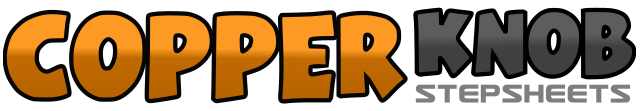 .......Count:40Wall:4Level:.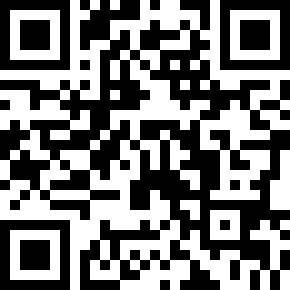 Choreographer:Kelly Kaylin (CAN)Kelly Kaylin (CAN)Kelly Kaylin (CAN)Kelly Kaylin (CAN)Kelly Kaylin (CAN).Music:(If You're Not In It for Love) I'm Outta Here! - Shania Twain(If You're Not In It for Love) I'm Outta Here! - Shania Twain(If You're Not In It for Love) I'm Outta Here! - Shania Twain(If You're Not In It for Love) I'm Outta Here! - Shania Twain(If You're Not In It for Love) I'm Outta Here! - Shania Twain........1-4Walk forward right, left, right, kick left & clap5-8Walk back left, right, left, right9-10Step side right, step left behind right,11&12One 3-step shuffle on the spot (right, left, right)13-14Step side left, step right behind left,15&16One 3-step shuffle on the spot (left, right, left)I7-20Kick right forward twice, step down on right, touch left to left side, hold one count & clap21-24Kick left forward twice, step down on left, touch right to right side, hold one count & clap25-26Step forward right pivot ½ turn left27-28Step forward right pivot ½ turn left29&30Step forward on right, rock forward right, rock back on left31&32Step back on right, rock back right, rock forward on left33-36Step side right, cross left behind right, step side right, brush left37-40Step side left, cross right behind left, step side left with a ¼ turn left, touch right beside left